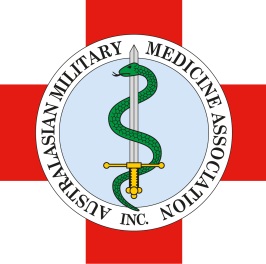 AMMA NEW ZEALAND REGIONAL SYMPOSIUMSATURDAY 21 MARCH 2015             TRENTHAM MILITARY CAMP, WELLINGTON, NEW ZEALAND FACILITATED BYDR ANDREW ROBERTSON (RAN) AND DR DARRYL TONG (RNZAMC)Draft ProgramTimesMorning Session -  Ballistics – Dr Andrew Robertson0900-0905Welcome0905-0930Introduction0930-1000Penetrating Injuries1000-1015Morning Refreshments1015-1045Blast Injuries1045-1115Case Study - Madrid1115-1145Burns1145-1200Health System Activation, Response and Escalation1200-1230Scenario – Media and Psychological Response1230-1245Questions1245-1330Lunch1330-1700Afternoon Session - Combat Facial Trauma – Dr Darryl Tong1330-1400Background history1430-1500Epidemiology1500-1515Afternoon Refreshments1515-1600Initial Assessment1600-1630DCS1630-1700Panel Discussion1700Close